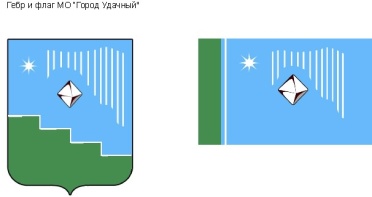 Российская Федерация (Россия)Республика Саха (Якутия)Муниципальное образование «Город Удачный»Городской Совет депутатовIV созывПРЕЗИДИУМРЕШЕНИЕ17 марта 2021 года                                                                        	                                       № 2-1О  поощрении благодарственным письмом городского Совета депутатов МО «Город Удачный»В соответствии с Положением о наградах и поощрениях муниципального образования  «Город Удачный»  Мирнинского района Республики Саха (Якутия), на основании решения городской комиссии по наградам и поощрениям Президиум городского Совета депутатов решил:За добросовестный труд, высокие производственные показатели, профессиональные достижения и в связи с празднованием Дня работника жилищно-коммунального хозяйства поощрить благодарственным письмом городского Совета депутатов МО «Город Удачный»:- Сергеева Ивана Петровича, слесаря аварийно-восстановительных работ Удачнинского отделения Предприятия тепловодоснабжения;- Пименову Елену Ивановну, подсобного рабочего по сбору отходов Муниципального унитарного предприятия «Удачнинское производственное предприятие  муниципального хозяйства»;- Черных Галину Григорьевну, подсобного рабочего по сбору отходов Муниципального унитарного предприятия «Удачнинское производственное предприятие муниципального хозяйства»;- Чернецкого Олега Анатольевича, водителя Муниципального унитарного предприятия «Удачнинское предприятие жилищного хозяйства». Опубликовать настоящее решение в средствах массовой информации.Настоящее решение вступает в силу со дня его принятия. Контроль исполнения настоящего решения возложить на председателя городского Совета депутатов В.В. Файзулина.Председательгородского Совета депутатов         	                                              В.В. Файзулин